２学期が始ま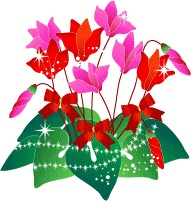 ２学期終了！　良いお年を２学期はいろいろな行事がありましたが、振り返ってみて、印象に残っていることはどんな事でしょうか。体育祭や文化祭などを経験して、中学校生活のおもしろさや、仲間と団結することの喜びを感じることができたのではないでしょうか。また、難しくなってきた勉強を頑張ったこと、部活動では試合に出してもらった人もいたと思います。いろいろなことが思い出されることでしょう。２学期に頑張ったことは、３学期に継続していけるように、逆に２学期に注意されたことや手を抜いてしまったことは３学期に改められるように心がけたいですね。２年生になる日がすぐそこまで来ています。１月８日の始業式に、１年生全員が元気一杯、やる気に満ちた表情で登校してくれることを楽しみにしています。良いお年を！！！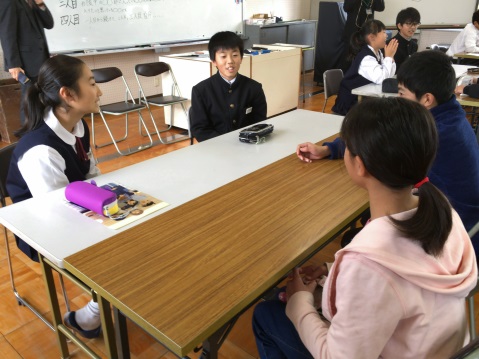 人権フォーラムに参加しました　１２月７日に西陵中学校で人権フォーラムが行われました。水沢小学校・小山田小学校からそれぞれ５名の児童が、１年生からは１０名の生徒が参加し、５つのグループに分かれて話し合いをしました。『　「両親は、ごはんの後片付けを妹には言うが、兄には言わない」・・・これはあってもいいちがいなのか、いけないちがいなのか　』など５つの人権課題について話し合いをしました。相手の考えをよく聞き、自分の意見をしっかりと話すことで、考えを深めることができていました。これをきっかけに、身の回りにある出来事を人権の視点にたって考えられるようになればいいなと思います。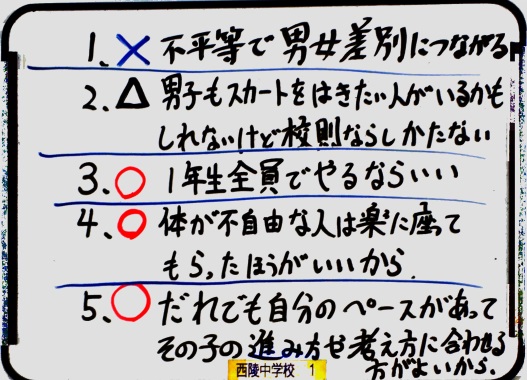 